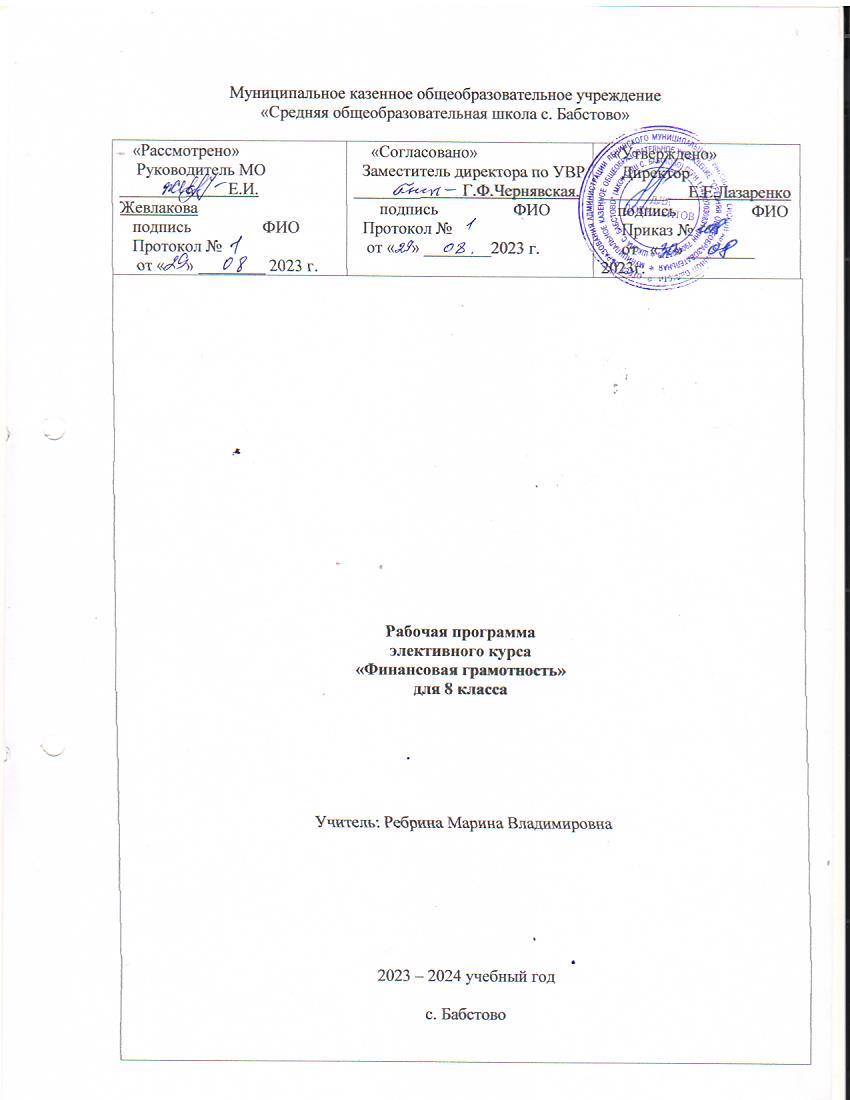 I. Пояснительная записка Рабочая программа внеурочной деятельности «Основы финансовой грамотности» для учащихся 8 классов разработана в соответствии с требованиями: Федерального государственного образовательного стандарта основного общего образования; Федерального закона от 29.12.2012 № 273-ФЗ «Об образовании в Российской Федерации»; Концепции Национальной программы повышения уровня финансовой грамотности населения РФ; Проекта Минфина России «Содействие повышению уровня финансовой грамотности населения и развитию финансового образования в РФ».Актуальность данной программы продиктована развитием финансовой системы и появлением широкого спектра новых сложных финансовых продуктов и услуг, которые ставят перед гражданами задачи, к решению которых они не всегда готовы.  Финансовая грамотность - необходимое условие жизни в современном мире, поскольку финансовый рынок предоставляет значительно больше возможностей по управлению собственными средствами, чем 5—10 лет назад, и такие понятия как потребительский кредит, ипотека, банковские депозиты плотно вошли в нашу повседневную жизнь. Однако в настоящий момент времени нам недостаточно тех финансовых знаний, которыми мы располагаем. При этом нужно учитывать, что сегодняшние учащиеся — это завтрашние активные участники финансового рынка. Поэтому, если мы сегодня воспитаем наших детей финансово грамотными, значит, завтра мы получим добросовестных налогоплательщиков, ответственных заемщиков, грамотных вкладчиков Новизной данной программы является направленность курса на формирование финансовой грамотности учащихся на основе построения прямой связи между получаемыми знаниями и их практическим применением, пониманием и использованием финансовой информации на настоящий момент и в долгосрочном периоде и ориентирует на формирование ответственности у подростков за финансовые решения с учетом личной безопасности и благополучия. Отличительной особенностью программы данного курса является то, что он базируется на системно-деятельностном подходе к обучению, который обеспечивает активную учебно-познавательную позицию учащихся. У них формируются не только базовые знания в финансовой сфере, но также необходимые умения, компетенции, личные характеристики и установки.  Это определило цели данного курса: формирование у учащихся готовности принимать ответственные и обоснованные решения в области управления личными финансами, способности реализовать эти решения; создание комфортных условий, способствующих формированию коммуникативных компетенций; формирование положительного мотивационного отношения к экономике через развитие познавательного интереса и осознание социальной необходимости.  Задачи: освоить систему знаний о финансовых институтах современного общества и инструментах управления личными финансами;  овладеть умением получать и критически осмысливать экономическую информацию, анализировать, систематизировать полученные данные;  формировать опыт применения знаний о финансовых институтах для эффективной самореализации в сфере управления личными финансами;  формировать основы культуры и индивидуального стиля экономического поведения, ценностей деловой этики;  воспитывать ответственность за экономические решения. Объем часов, отпущенных на занятия - 34 часа в год при 1 часе в неделю. Для 	реализации 	поставленных 	целей 	предлагаются	следующие 	формы организации учебного процесса:  Дискуссия, проектно-исследовательская деятельность учащихся, деловая игра, практическая работа, юридическая консультация, правовая консультация, познавательная беседа, интерактивная беседа, мини-проект, мини-исследование, круглый стол, ток-шоу, творческая работа, викторина, ролевая игра, сюжетно-ролевая игра, выступления учащихся с показом презентаций, игра-путешествие, правовая игра, дидактическая игра, решение практических и проблемных ситуаций, решение практических и экономических задач, игра с элементами тренинга, работа с документами, аналитическая работа, конференция, конкурсы. Методы обучения.  На уровне основного общего образования создаются условия для освоения учащимися образовательных программ, делается акцент на умение самостоятельно и мотивированно организовывать свою познавательную деятельность (от постановки цели до получения и оценки результата) на развитие учебно-исследовательской деятельности учащихся.  В процессе обучения используются:  Приемы актуализации субъективного опыта учащихся;  Методы диалога и полилога;  Приемы создания коллективного и индивидуального выбора;  Игровые методы;  Методы диагностики и самодиагностики;  Технологии критического мышления;  Информационно-коммуникационные технологии;  Технологии коллективного метода обучения.  Освоение нового содержания осуществляется с опорой на межпредметные связи с курсами экономики, истории, обществознания, географии, литературы, искусства.II. Результаты освоения курса внеурочной деятельности Планируемые результаты: Личностными результатами изучения курса «Финансовая грамотность» являются: осознание себя как члена семьи, общества и государства; понимание экономических проблем семьи и участие в их обсуждении; понимание финансовых связей семьи и государства; овладение начальными навыками адаптации в мире финансовых отношений: сопоставление доходов и расходов, расчѐт процентов, сопоставление доходности вложений на простых примерах; развитие самостоятельности и личной ответственности за свои поступки; планирование собственного бюджета, предложение вариантов собственного заработка; развитие навыков сотрудничества с взрослыми и сверстниками в разных игровых и реальных экономических ситуациях;  участие в принятии решений о семейном бюджете. Метапредметными результатами изучения курса «Финансовая грамотность» являются:  Познавательные: освоение способов решения проблем творческого и поискового характера; использование различных способов поиска, сбора, обработки, анализа, организации, передачи и интерпретации информации; поиск информации в газетах, журналах, на интернет-сайтах и проведение простых опросов и интервью; формирование умений представлять информацию в зависимости от поставленных задач в виде таблицы, схемы, графика, диаграммы, диаграммы связей (интеллект-карты); овладение 	логическими 	действиями 	сравнения, 	анализа, 	синтеза, 	обобщения, классификации, установления аналогий и причинно-следственных связей, построения рассуждений, отнесения к известным понятиям; овладение базовыми предметными и межпредметными понятиями. Регулятивные: понимание цели своих действий; планирование действия с помощью учителя и самостоятельно; проявление познавательной и творческой инициативы; оценка правильности выполнения действий; самооценка и взаимооценка; - адекватное восприятие предложений товарищей, учителей, родителей. Коммуникативные: составление текстов в устной и письменной формах; готовность слушать собеседника и вести диалог; готовность признавать возможность существования различных точек зрения и права каждого иметь свою; умение излагать своѐ мнение, аргументировать свою точку зрения и давать оценку событий; определение общей цели и путей еѐ достижения; умение договариваться о распределении функций и ролей в совместной деятельности, осуществлять взаимный контроль в совместной деятельности,  адекватно оценивать собственное поведение и поведение окружающих. Предметными 	результатами	изучения 	курса 	«Финансовая 	грамотность» являются: понимание основных принципов экономической жизни общества: представление о роли денег в семье и обществе, о причинах и последствиях изменения доходов и расходов семьи, о роли государства в экономике семьи; понимание и правильное использование экономических терминов; освоение приѐмов работы с экономической информацией, еѐ осмысление; проведение простых финансовых расчѐтов;  приобретение знаний и опыта применения полученных знаний и умений для решения типичных задач в области семейной экономики: знание источников доходов и направлений расходов семьи и умение составлять простой семейный бюджет; знание направлений инвестирования и способов сравнения результатов на простых примерах; - развитие способностей учащихся делать необходимые выводы и давать обоснованные оценки экономических ситуаций, определение элементарных проблем в области семейных финансов и нахождение путей их решения; развитие кругозора в области экономической жизни общества и формирование познавательного интереса к изучению общественных дисциплин. III. Содержание курса внеурочной деятельности 8 класс (34 часа). Потребительская культура. Познавательная беседа «Что такое потребительская культура». Выступления учащихся «Потребление: структура и нормы». Круглый стол «Поговорим о культуре питания».Потребитель и закон. Познавательная беседа «Кто такой потребитель?» Практическая работа «Разнообразие человеческих потребностей и их классификация». Интерактивная беседа «Психология потребителя». Работа с документами. Потребность в защите: Закон «О защите прав потребителя».Потребитель – король на рынке. Познавательная беседа «Что такое рынок?» Ролевая игра «Виды и способы торговли». Решение экономических задач «Дешевле только даром». Куда уходят деньги?Дискуссия «Разумные расходы – статья доходов». Аналитическая работа «Статьи доходов и расходов». Деловая игра «Рациональный бюджет школьника». Познавательная беседа «Каждый платит налоги». Информация для потребителя.Мини-исследование «Источники информации». Мини-проект «Реклама и ее виды». Практическая работа «Символы на этикетках, упаковках, вкладышах».Практическая работа «Читаем этикетки, упаковки, вкладыши». Выступления учащихся «Индекс Е: что он означает». Практическая работа «Классифицируем продукты, содержащие индекс Е».Искусство покупать. Практическая работа «Качество товаров». Круглый стол «Как покупать продукты питания?» Решение практических задач «Как выбирать одежду и обувь?»Познавательная беседа «Бытовая техника: всерьез и надолго». Круглый стол «Всегда ли товар можно обменять».Потребительская культура в сфере услуг.Решение экономических задач «Правила пользования коммунальными услугами». Выступления учащихся «Это должен знать каждый, отправляясь в дорогу». Кто защищает права потребителей.Познавательная беседа «Государственные органы защиты прав потребителей». Круглый стол «Общественные организации по защите прав потребителей». Правовая консультация «В каких случаях потребитель имеет право на судебную защиту?» Дискуссия «Что такое моральный вред и как он возмещается?» Правовая консультация «Кто защищает потребителя?» Подготовка и оформление творческих исследовательских проектов учащихся.Защита проектов.Тематический план элективного курса «Финансовая грамотность»№ п/пНазвание разделачасы1Потребительская культура.32Потребитель и закон43Потребитель – король на рынке.34Куда уходят деньги?45Информация для потребителя66Искусство покупать.57Потребительская культура в сфере услуг.28Кто защищает права потребителей59Подготовка и оформление творческих исследовательских проектов учащихся110Защита проектов1Итого:34